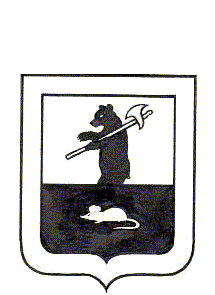 АДМИНИСТРАЦИЯ ГОРОДСКОГО ПОСЕЛЕНИЯ МЫШКИНПОСТАНОВЛЕНИЕг. Мышкин 03.08.2018                                                                                         № 228О внесении изменений в постановление Администрации городского поселения Мышкин от 28.06.2018 №205 «О  проведении месячника безопасности людей на водных объектах на территории городского поселения Мышкин»В соответствии с  распоряжением Губернатора Ярославской области от 14.06.2018   № 226-р «О проведении месячника безопасности людей на водных объектах на территории Ярославской области», в целях обеспечения безопасности людей и сокращения количества несчастных случаев на водных объектах городского поселения Мышкин, ПОСТАНОВЛЯЕТ:1. Внести в постановление Администрации городского поселения Мышкин от 28.06.2018 №205 «О  проведении месячника безопасности людей на водных объектах на территории городского поселения Мышкин»  изменение, изложив пункт 1 в следующей редакции: «Провести с 01 июля 2018 года по 31 августа 2018 года месячник  безопасности людей на водных объектах (далее – месячник) на территории городского поселения Мышкин.».2.  Приложение № 1 к постановлению Администрации городского поселения Мышкин от 28.06.2018 №205 «О  проведении месячника безопасности людей на водных объектах на территории городского поселения Мышкин» изложить в новой редакции согласно приложению 1 к настоящему постановлению.3. Постановление распространяется на правоотношения возникшие с 01 июля 2018 года.4. Ведущему специалисту Администрации городского поселения Мышкин (Платова Е.Л.) организовать проведение профилактической работы по предотвращению от несчастных случаев среди населения на водных объектах городского поселения Мышкин.5.Контроль за исполнением настоящего постановления оставляю за собой.6.Опубликовать настоящее постановление в газете «Волжские зори» и разместить на официальном сайте Администрации городского поселения Мышкин в информационно-телекоммуникационной сети интернет.7. Настоящее постановление вступает в силу с момента подписания.     И.о. Главы городскогопоселения Мышкин                                                                                   	А.А. КошутинаПриложение  1                                                                          к постановлению Администрации                                                                           городского поселения Мышкин                                                                          от  03.08.2018   № 228ПЛАН мероприятий по обеспечению безопасности людей на водных объектах в период проведения месячника безопасности людей на водных объектах на территории городского поселения Мышкин № п/пНаименование мероприятийСрок исполненияОтветственный исполнительОтметка о выполнении1.Проверить готовность мест массового отдыха и их соответствие с требованиями Правил охраны жизни людей на водных объектах.до 11.07.2018Ведущий специалист Администрация городского поселения МышкинПлатова Е.Л.Ведущий специалистМУ «Управление городского хозяйства»Рощин С.А.исполнено2.Проверить наличие предупреждающих  (запрещающих) знаков на потенциально опасных участков водоемов, мест, запрещенных для купания.до 11.07.2018Ведущий специалист Администрация городского поселения МышкинПлатова Е.Л.Ведущий специалистМУ «Управление городского хозяйства»Рощин С.А.исполнено3.Проверить наличие ранее установленных знаков «место для купания» и щит с правилами поведения на воде в местах, где разрешено купание.до 11.07.2018Ведущий специалист Администрация городского поселения МышкинПлатова Е.Л.Ведущий специалистМУ «Управление городского хозяйства»Рощин С.А.исполнено4.Организовать разъяснительную работу среди населения о правилах поведения на воде и обеспечении безопасности людей перед началом и в ходе купального сезона.постоянноВедущий специалист Администрация городского поселения МышкинПлатова Е.Л.Ведущий специалистМУ «Управление городского хозяйства»Рощин С.А.Проводится постоянно5.Организовать участие ДНД в патрулированиях совместно с представителями правоохранительных органов с целью обеспечения правопорядка и безопасности людей на водных объектах на территории городского поселения Мышкин.В период проведения месячникаСтарший дружинник ДНД,Начальник отдела МВД  России по Мышкинскому району – Смирнов И.А.6.Подвести итоги проведения месячника на заседании комиссии КЧС и ПБ Администрации городского поселения Мышкиндо 15.09.2018Председатель КЧС и ПБ,СекретарьКЧС и ПБ